2019 PERSONAL TRAINERS VIRTUAL CONFERENCEOCTOBER 7 – 11, 2019Return signed contract and payment to: 
NSCA / Attn: Conference Department
1885 Bob Johnson Dr. / Colorado Springs, CO 80906 
Fax: 719-632-6367 / Phone: 800-815-6826 
Email: Ladonna.reed@nsca.com2019 PERSONAL TRAINERS VIRTUAL CONFERENCEOCTOBER 7 – 11, 2019These rules and regulations are a part of the contract between NSCA and the Exhibitor. NSCA reserves the right to render all interpretations and decisions, should questions arise, and to establish further regulations as may be deemed necessary to the general success and well-being of the exposition. NSCA’s decisions and interpretations shall be accepted as final in all cases.	1.	Contract for Payment and Space: All applications must be accompanied by a deposit amount of 50% of the total cost, payable to the National Strength and Conditioning Association (NSCA), which will be applied to the full cost of space.  The balance of the booth rental cost is payable no later than August 15, 2019, and is a condition to the continued reservation of space.	2.	Cancellation:  Virtual space assigned shall be deemed acceptable by the Exhibitor unless rejected in writing within twenty (20) days from the date of space assignment notification.  Cancellations must be made in writing, and postmarked on or before August 15, 2019, for a 50% refund.  For cancellations after August 15, 2019, the deposit will be forfeited.	3.	Acceptability of Exhibits:  All exhibits shall be designed to address and serve the interests of the members of the NSCA, and shall be operated in a manner that will not detract from other virtual exhibits, the exhibition, the conference as a whole, or be contrary to or detrimental to the purposes of the NSCA and the conference.  The determination as to unacceptability includes matters pertaining to persons, things, conduct, dress, printed matter, or anything of a character which the NSCA determines, in its sole discretion, to be objectionable. NSCA reserves the right in advance of the exhibition to restrict or disallow any virtual exhibit, or during the exhibition to restrict or require the immediate withdrawal of any virtual exhibit, which it determines to be unacceptable. In the event of such restriction or removal, NSCA is not liable for any refund of rental fees, any other exhibit-related expense, or any loss to the exhibitor, including but not limited to, lost profits.     	4.	Non-Liability:  On signing the Application-Contract, Exhibitor releases and agrees to indemnify the NSCA, its managers, officers, members, sponsors, employees and agents, and save them harmless from any suit or claim for property damage or personal injury by whomsoever sustained, including Exhibitor and its agents or employees, on or about the Exhibitor’s display space or arising out of Exhibitor’s participation in the exposition, including such damage or injury resulting in part from the negligence of one or more of the aforementioned indemnities.	5.	Insurance: The Exhibitor agrees to obtain and provide evidence of coverage via a Certificate of Insurance naming the National Strength and Conditioning Association (except for Workers’ Compensation) as an additional insured. The insurance must be provided by an insurer with an AM Best Rating of AVII or higher: (1) Commercial General Liability with limits no less than $1,000,000 per occurrence Bodily Injury and Property Damage (2) The policy must be placed on an “Occurrence Liability” basis; Claims made will be considered with evidence that the General Aggregate has not been impaired for the current policy term (3) Commercial Auto Liability with limits no less than $1,000,000 per occurrence Bodily Injury and Property Damage (4) Workers’ Compensation Insurance, including Employers’ Liability limits with no less than $500,000 per occurrence (5) 30 Day Notice of Cancellation included on the Certificate of Insurance (6) Primary and Non-Contributory language in favor of the NSCA with regard to General Liability (7) Waiver of Subrogation in favor of the NSCA with regard to General Liability2019 PERSONAL TRAINERS VIRTUAL CONFERENCEOCTOBER 7 – 11, 2019	Exhibitor Commercial + Logo Placement $800 (30 Seconds)	Get right to the point about what makes your company unique. Provide the NSCA a pre-recorded video (filmed on your electronic device). Your segment will be aired multiple times during each session breaks of the PT Virtual Conference.	Exhibitor Online Button + Logo Placement $500 	Your logo linked to your company’s URL for all attendees to view on the registration page for the conference. 	Exhibitor Transition Slide Logo $300	Website and Phone number displayed on slide between each speaker. 	Exhibitor Featured Logo $150	Logos displayed with other featured companies.EXHIBITOR INFORMATIONEXHIBITOR INFORMATIONEXHIBITOR INFORMATIONEXHIBITOR INFORMATIONEXHIBITOR INFORMATIONEXHIBITOR INFORMATIONEXHIBITOR INFORMATIONEXHIBITOR INFORMATIONEXHIBITOR INFORMATIONEXHIBITOR INFORMATIONEXHIBITOR INFORMATIONCompany NameCompany NameExhibit as (if different from the above)Exhibit as (if different from the above)Exhibit as (if different from the above)Exhibit as (if different from the above)Exhibit as (if different from the above)AddressCityState/ProvidenceState/ProvidenceZip/Postal CodeZip/Postal CodeCountryCountryToll-Free TelephoneToll-Free TelephoneToll-Free TelephoneLocal TelephoneLocal TelephoneLocal TelephoneFaxFaxWebsiteCompany EmailCompany EmailBrief company description to be included in the conference digital app. (Less than 3 sentences, this can be emailed for accuracy)Brief company description to be included in the conference digital app. (Less than 3 sentences, this can be emailed for accuracy)Brief company description to be included in the conference digital app. (Less than 3 sentences, this can be emailed for accuracy)Brief company description to be included in the conference digital app. (Less than 3 sentences, this can be emailed for accuracy)Brief company description to be included in the conference digital app. (Less than 3 sentences, this can be emailed for accuracy)Brief company description to be included in the conference digital app. (Less than 3 sentences, this can be emailed for accuracy)Brief company description to be included in the conference digital app. (Less than 3 sentences, this can be emailed for accuracy)Brief company description to be included in the conference digital app. (Less than 3 sentences, this can be emailed for accuracy)Brief company description to be included in the conference digital app. (Less than 3 sentences, this can be emailed for accuracy)Brief company description to be included in the conference digital app. (Less than 3 sentences, this can be emailed for accuracy)Brief company description to be included in the conference digital app. (Less than 3 sentences, this can be emailed for accuracy)Contact NameContact NameContact TelephoneContact TelephoneContact TelephoneContact EmailContact EmailBy signing below, our company agrees to abide by NSCA’s rules and regulations as noted on the next page of this contract.By signing below, our company agrees to abide by NSCA’s rules and regulations as noted on the next page of this contract.By signing below, our company agrees to abide by NSCA’s rules and regulations as noted on the next page of this contract.By signing below, our company agrees to abide by NSCA’s rules and regulations as noted on the next page of this contract.By signing below, our company agrees to abide by NSCA’s rules and regulations as noted on the next page of this contract.By signing below, our company agrees to abide by NSCA’s rules and regulations as noted on the next page of this contract.By signing below, our company agrees to abide by NSCA’s rules and regulations as noted on the next page of this contract.By signing below, our company agrees to abide by NSCA’s rules and regulations as noted on the next page of this contract.By signing below, our company agrees to abide by NSCA’s rules and regulations as noted on the next page of this contract.By signing below, our company agrees to abide by NSCA’s rules and regulations as noted on the next page of this contract.By signing below, our company agrees to abide by NSCA’s rules and regulations as noted on the next page of this contract.Authorized SignatureAuthorized SignatureAuthorized SignatureDateDateName (please print)Name (please print)Name (please print)TitleTitleEXHIBITOR BOOTH FEESEXHIBITOR BOOTH FEESThrough
August 15, 2019Exhibitor Commercial$800Exhibitor Online Button$500Exhibitor Transition Slide Logo$300Exhibitor Featured Logo$150TOTAL AMOUNT ENCLOSED**Before August 15, 2019 deposit required, 
after August 15, 2019 full payment due.TOTAL AMOUNT ENCLOSED**Before August 15, 2019 deposit required, 
after August 15, 2019 full payment due.PAYMENT INFORMATIONPAYMENT INFORMATION VISA     MasterCard     AMEX     Discover     Check (pay to “NSCA”) VISA     MasterCard     AMEX     Discover     Check (pay to “NSCA”)NOTE: All checks must be received no later than two weeks prior to the event.NOTE: All checks must be received no later than two weeks prior to the event.Name on CardCard/Check #Exp. DateAuth. Signature NSCA Sponsor NSCA Sponsor Save credit card number on file Save credit card number on fileNOTE:  A 50% deposit is due with this signed contract to hold virtual space at NSCA. Payment must be made to "NSCA". Final payment is due by August 15, 2019. NSCA will not hold space without a contract and full payment after this date. See cancellation policy on next page.Email: Ladonna.reed@nsca.com | Phone: 719-632-6722 ext. 166NSCA USE ONLYNSCA USE ONLYNSCA USE ONLYNSCA USE ONLYNSCA USE ONLYNSCA USE ONLYNSCA USE ONLYNSCA USE ONLYVirtual Item AssignedTotal Cost of Virtual SpaceDeposit ReceivedDateBalance DueDateBalance PaidDateImprove your company’s visibility and heighten your exposure above and beyond with our exhibitor promotional opportunities. The NSCA Personal Trainers Virtual Conference offers a selection of high visibility and exposure for exhibitors to capture the attention of attendees, and have exposure a year after the virtual conference ends. Opportunities are limited, so act now.RESERVE YOUR VIRTUAL SPACE TODAY!RESERVE YOUR VIRTUAL SPACE TODAY!RETURN SIGNED CONTRACT AND PAYMENT TO:RETURN SIGNED CONTRACT AND PAYMENT TO:NSCAAttn: Conference Department1885 Bob Johnson Dr.Colorado Springs, CO 80906Fax: 719-632-6367Phone: 800-815-6826Email: Ladonna.reed@nsca.com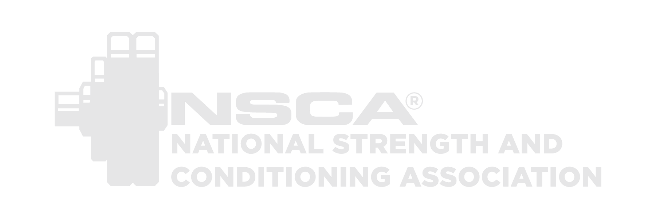 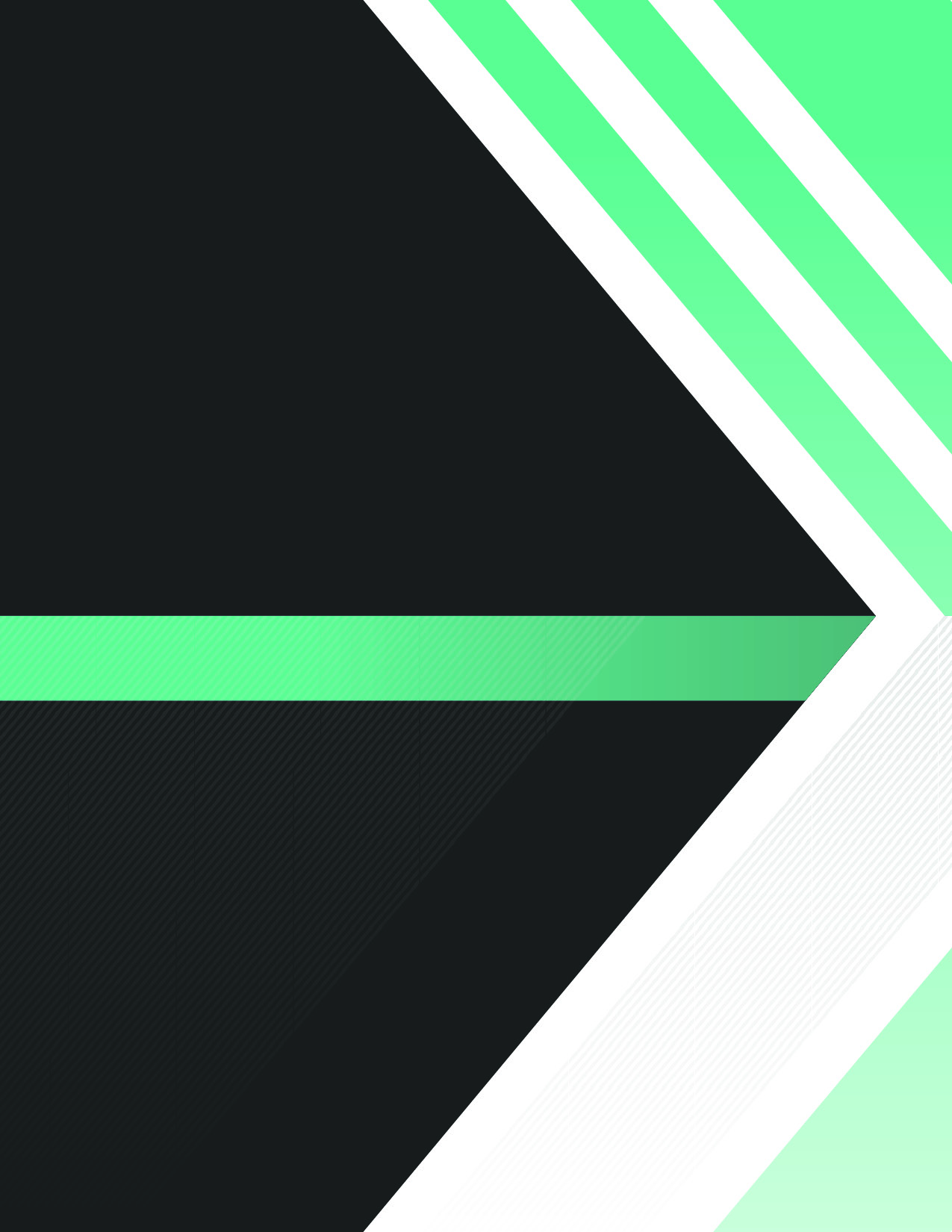 